Дидактические игры«Обитатели Чёрного моря»Задачи:Уточнить и закрепить знания детей об обитателях Чёрного моря. Развивать познавательную активность, внимание, умение доказывать правильность своего суждения.«Найди акулу Чёрного моря»Задачи:1.Развивать познавательную активность у старших дошкольников.2.Закрепить знания об обитателях Чёрного моря.Материал:Карточки :белая акула, катран, акула – молот, тигровая акула.Ход игры.Выкладываются карточки с акулами. Ребёнку предлагается назвать и найти акулу, которая обитает в Чёрном море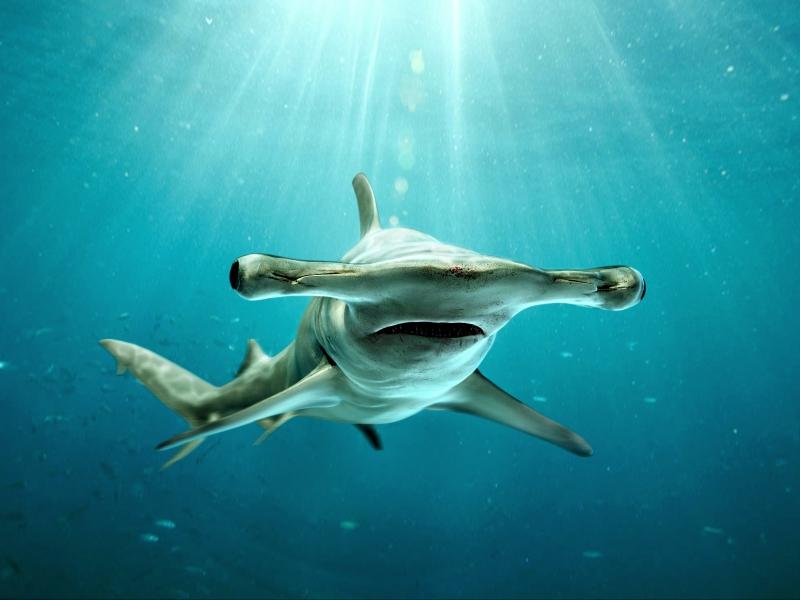 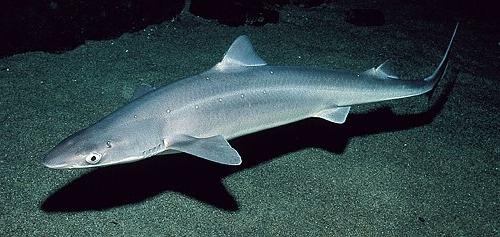 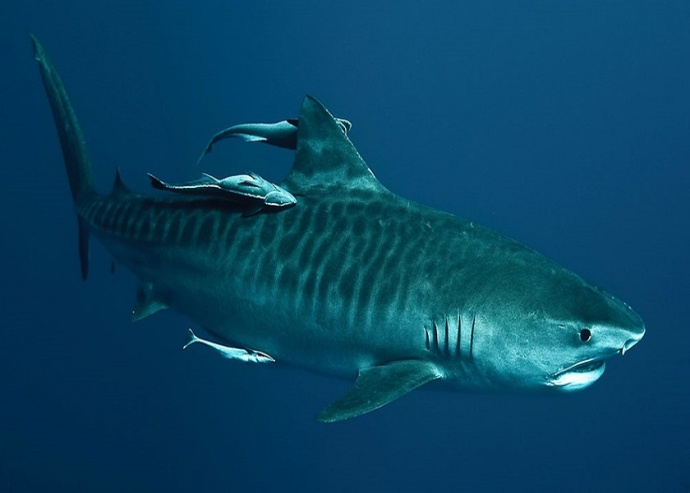 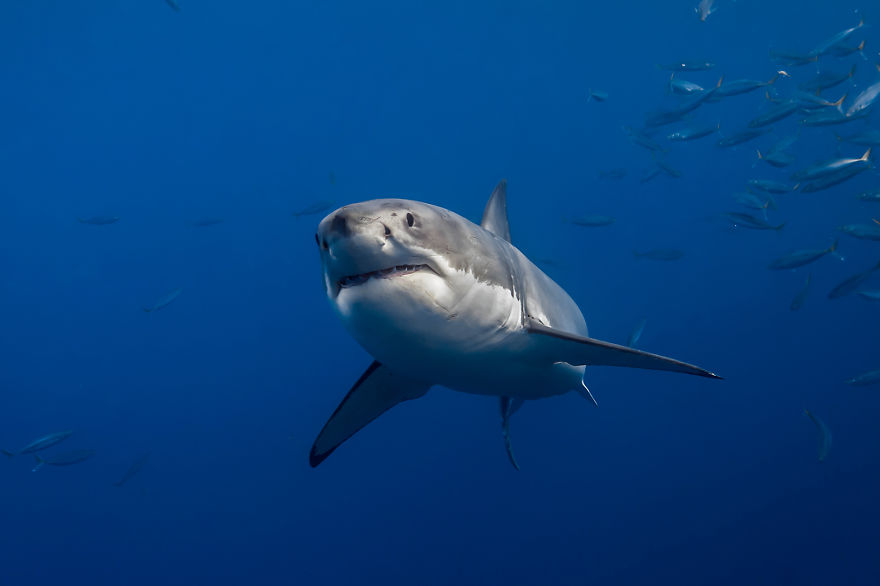 «Найди отгадку»Материал:Карточки: дельфин, медуза, краб, конёк, скат и другие обитатели моря.Ход игры.Воспитатель загадывает загадку, дети находят карточку с отгадкой.1.Стая по морю плывёт,Звук чудесный издаёт,Любознательны, игривы,С плавниками, но не рыбы! (Дельфины)
2. Средь морской травы играет,В тёплой плещется воде,Да и внешне нам лошадку,Он напомнит в тишине! (Морской конёк)3.Он живёт на дне морском,Носит панцирь крепкий он,Сам – подобен пауку,Холит боком по песку,Что ни повстречает,Клешнями  хватает. (Краб)4.Что за плащ хвостатый, темныйРассекает в море волны?Осторожно! В нем разряд.Электрический он...(скат)5.В море зонтики плывут,Куда волны их несут,Обжигают как огонь,Берегу свою ладонь. (Медуза)6.Море синее прекрасно.Только плавать в нём опасно!Как бы вас не «хватанула»Кровожадная…(акула)«Четвёртый лишний»Материал:Карточки с обитателями Чёрного моря, рек и океана, животные суши.Ход игры.Нужно найти в каждом ряду лишнюю карточку и объяснить свой выбор.«Кого не стало?»Материал:Карточки с рыбами Чёрного моря.Ход игры.Воспитатель:Хотите поиграть в прятки с рыбками нашего Чёрного моря? (Ответ детей)Воспитатель:Внимательно рассмотрите и запомните рыбок. Закройте глаза .(В это время убирается 1 рыбка)Воспитатель:Откройте глаза. Внимательно посмотрите на рыбок. Какая рыбка спряталась от нас?(Можно усложнить задание: убрать две или три рыбки, если ребёнок легко справляется с первым заданием).«Назови обитателя Чёрного моря»Ход игры.Дети становятся в круг, воспитатель бросает мяч ребёнку. Он ловит мяч, называет  обитателя Чёрного моря, возвращает мяч воспитателю.Правило игры: нельзя называть одного и того же обитателя дважды.«Чей силуэт?»Материал:Силуэты камбалы, морского конька, медузы, морского гребешка, мидии,   дельфина, краба, акулы, рапана. Ход игры.Перед детьми карточки с силуэтами обитателей Чёрного моря. Дети по очереди   должны отгадывать, чей это силуэт.«Кто где живёт»Материал:Карточки с изображением морских и речных обитателей: дельфин, сом, камбала,   медуза, щука, рак, сельдь, барабулька, карась, скат.Ход игры.Дети делятся на 2 команды. Одна команда выбирает морских обитателей, вторая  речных, называют выбранных обитателей.«Один – много»Воспитатель:Нужно назвать обитателей, когда их много.Черноморский катран -…черноморские катраныМорской конёк –… морские конькиЧерноморская афалина -…черноморские афалиныПрозрачная медуза -   прозрачные медузыЭлектрический скат -   электрические скатыБыстрая белобочка -   быстрые белобочки«Ядовитые рыбы Чёрного моря»Материал:Карточки с черноморской рыбой.Ход игры.Перед детьми разложены карточки. Нужно выбрать ядовитых рыб, назвать их.(Дети должны выбрать ската, морскую корову или звездочёта, морского  дракончика, скорпену).«Опиши животное»Материал:Карточки с обитателями Чёрного моря .Ход игры.Карточки с обитателями Чёрного моря перевёрнуты. Ребёнок берёт карточку,  называет животное, описывает внешний вид, чем питается.«Сложи картинки»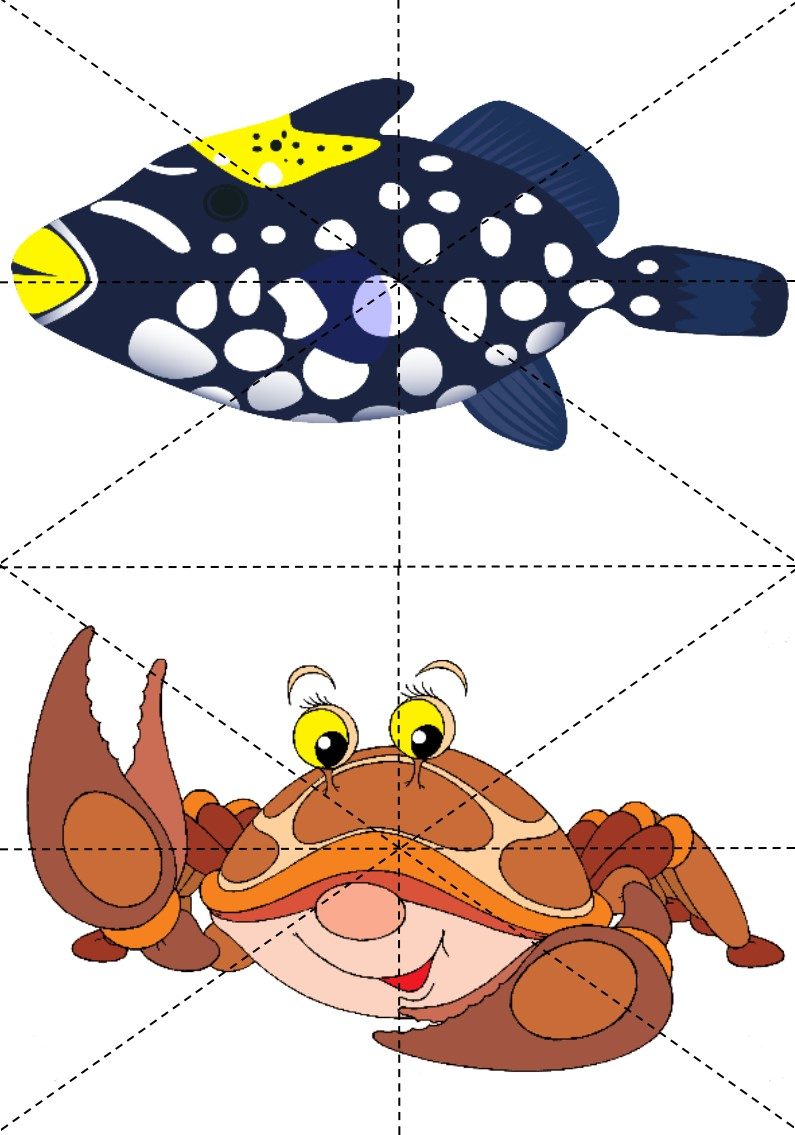 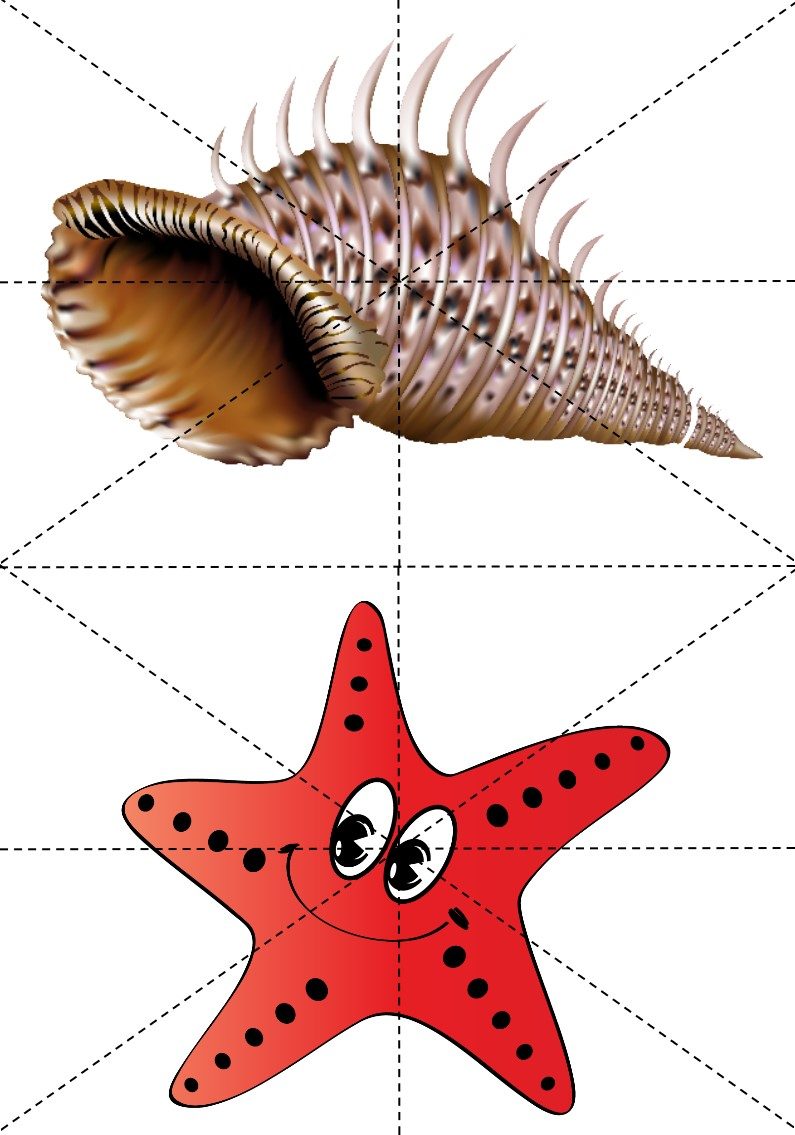 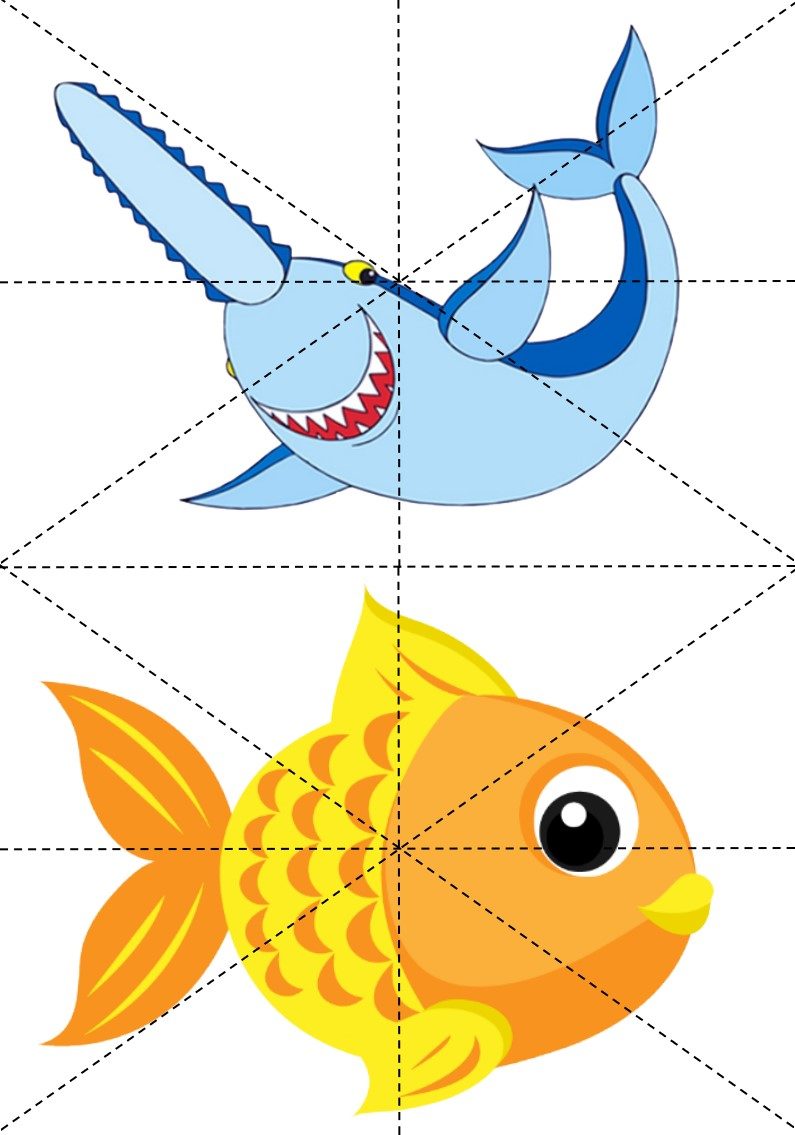 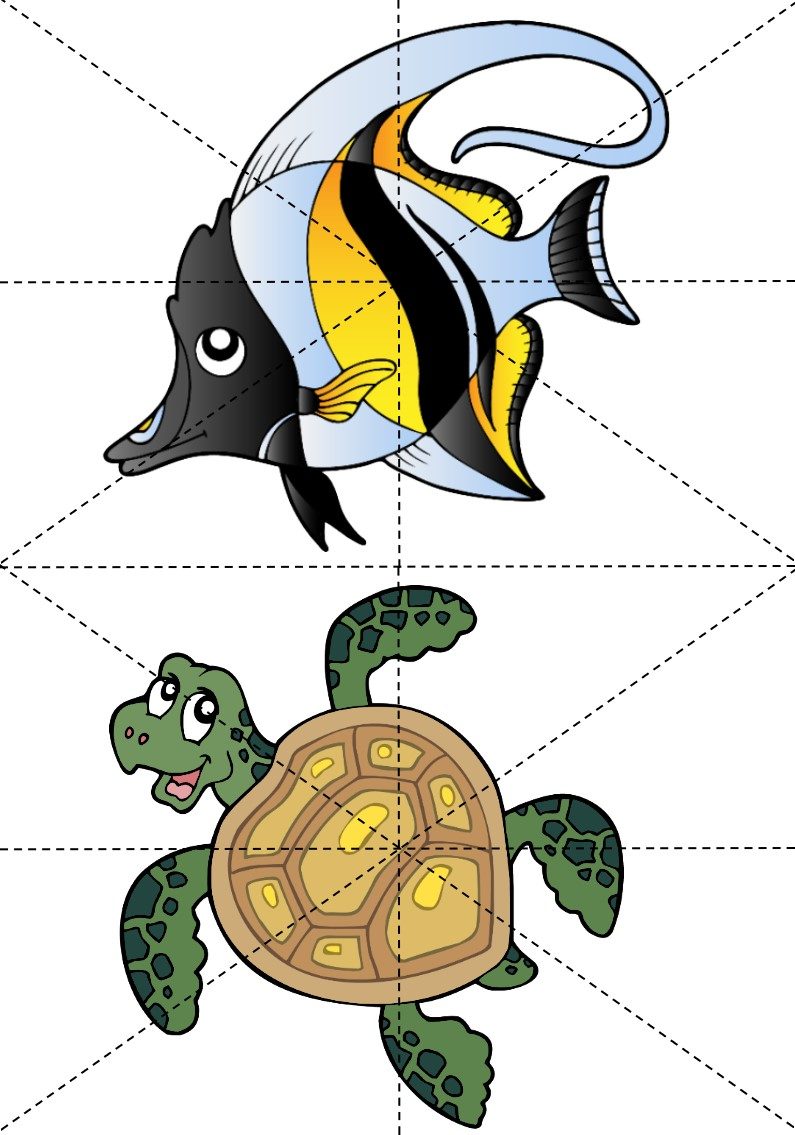 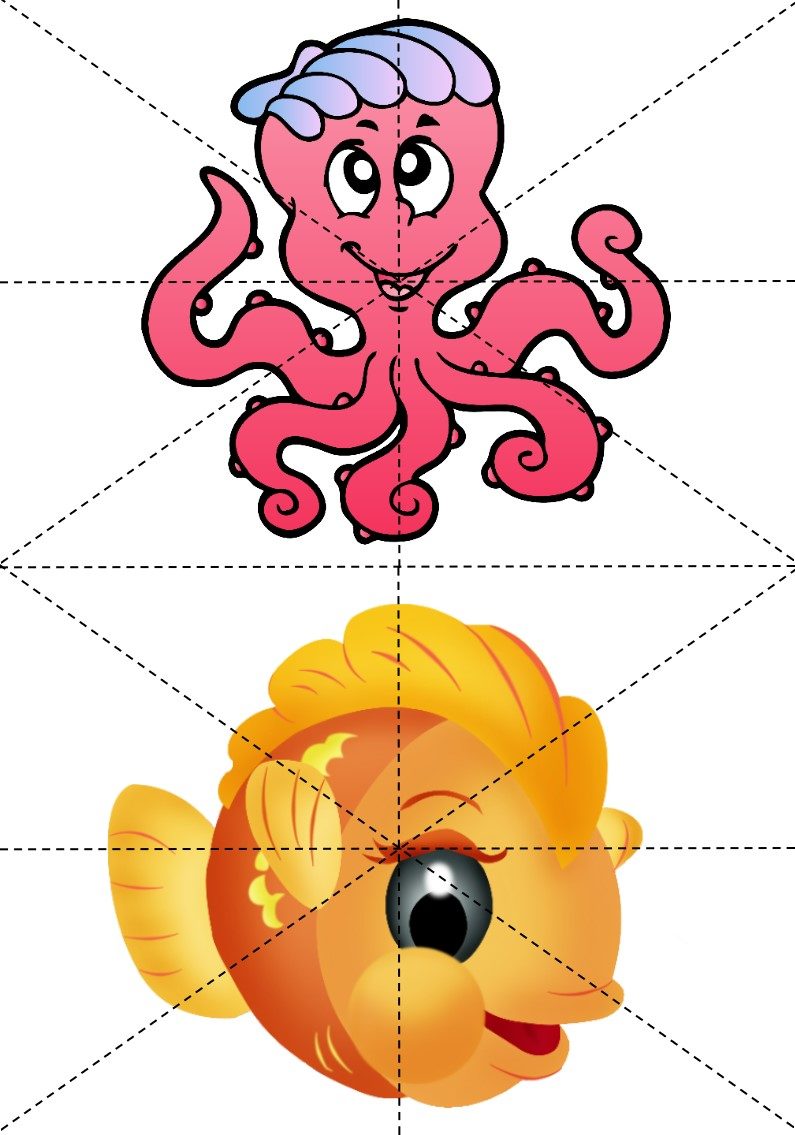 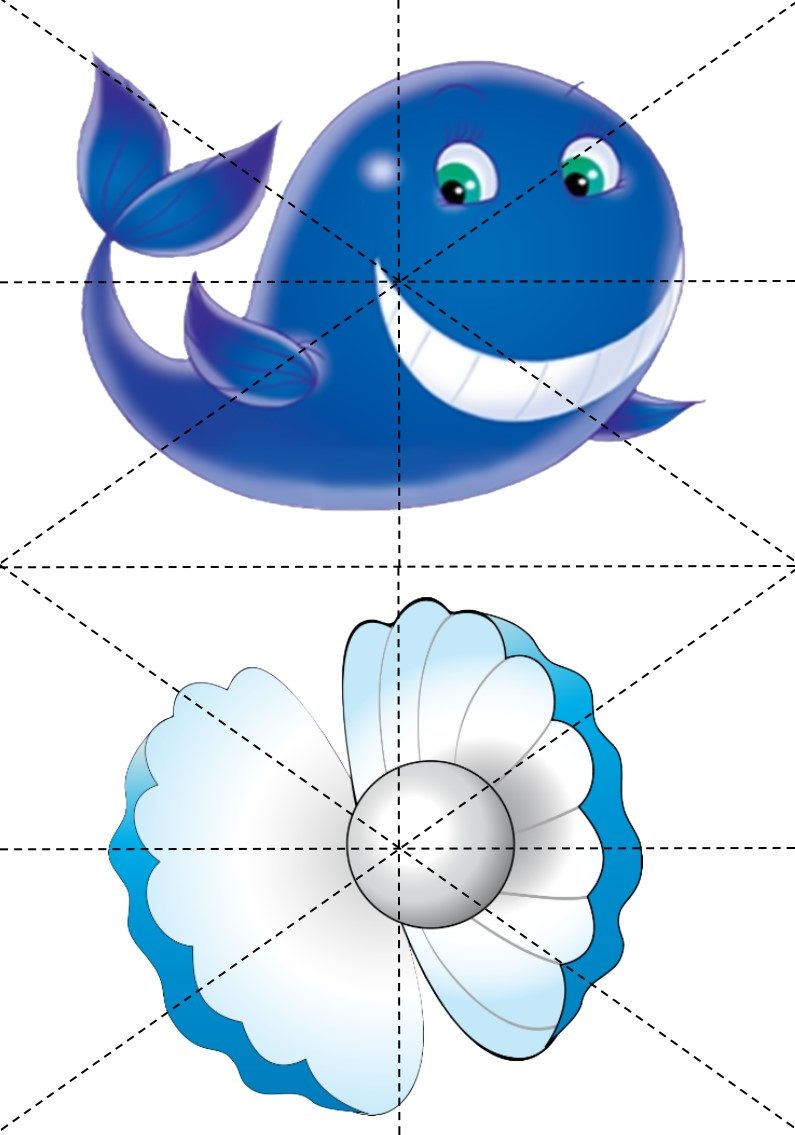 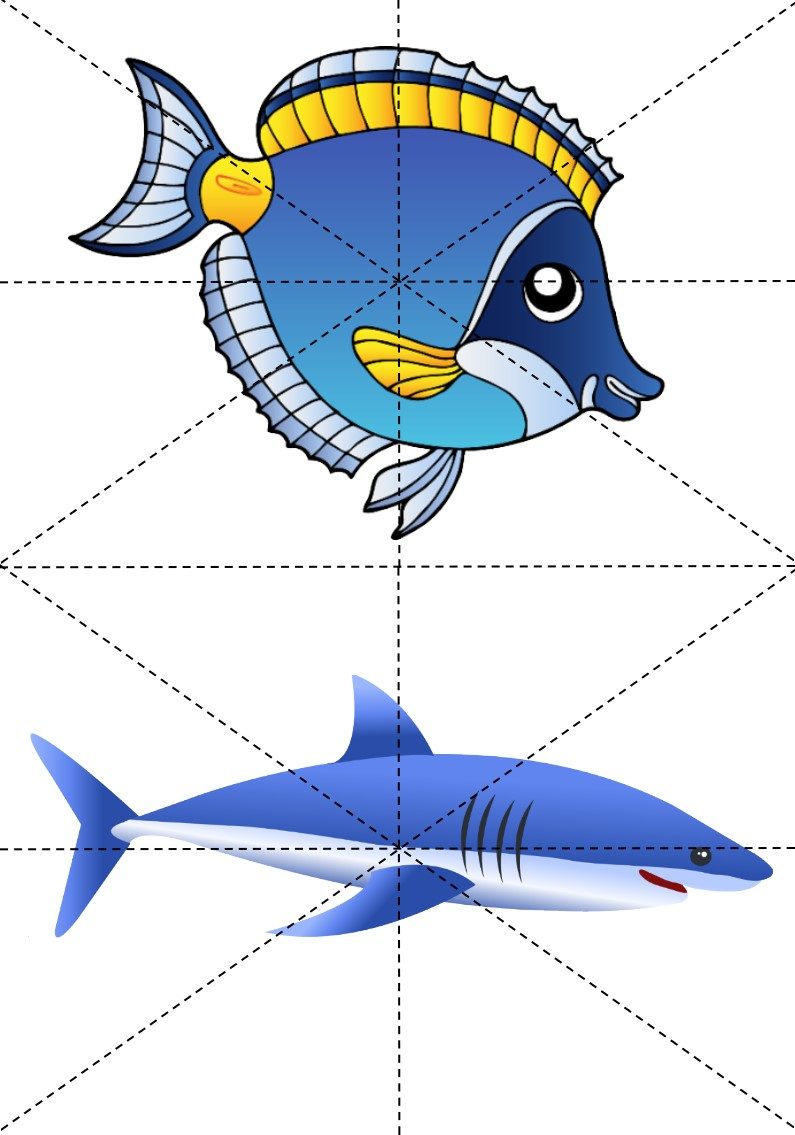 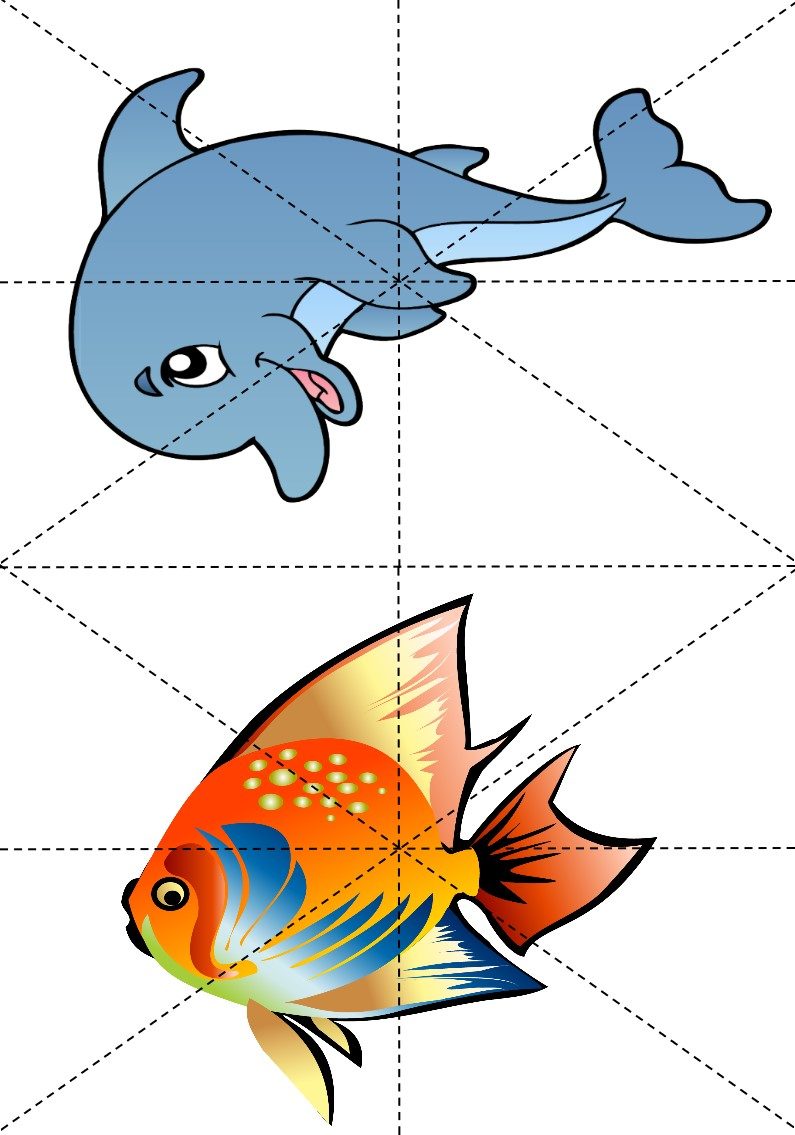 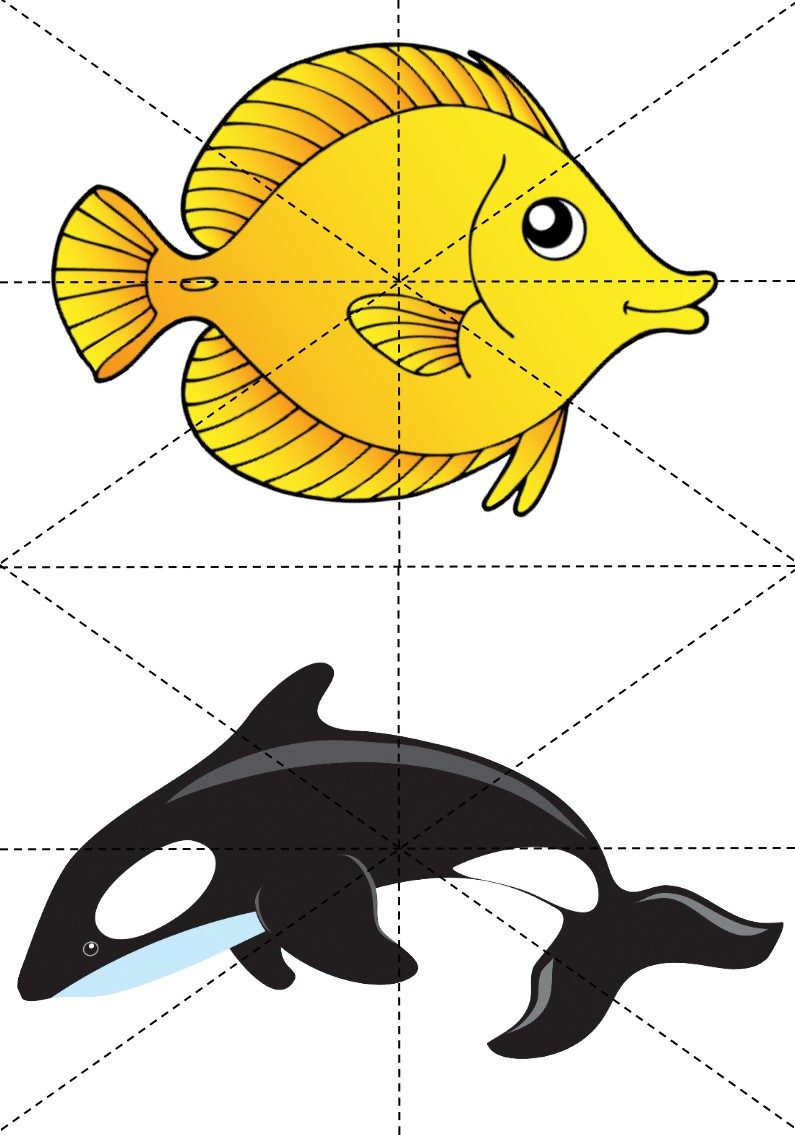 